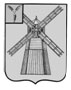 АДМИНИСТРАЦИЯ ПИТЕРСКОГО МУНИЦИПАЛЬНОГО РАЙОНА САРАТОВСКОЙ ОБЛАСТИП О С Т А Н О В Л Е Н И Еот 08 ноября 2021 года №346с. Питерка«Об утверждении программы профилактики рисков причинения вреда (ущерба) охраняемым законом ценностям по муниципальному контролю (надзору) на автомобильном транспорте, городском наземном электрическом транспорте и дорожном хозяйстве на территории Питерского муниципального района Саратовской области на 2022 год»В соответствии с Федеральным законом от 6 октября 2003 года №131-ФЗ «Об общих принципах организации местного самоуправления в Российской Федерации», Федеральным законом от 31 июля 2020 года №248-ФЗ «О государственном контроле (надзоре) и муниципальном контроле в Российской Федерации», Постановление Правительства Российской Федерации от 25 июня 2021 года №990 «Об утверждении Правил разработки и утверждения контрольными (надзорными) органами программы профилактики рисков причинения вреда (ущерба) охраняемым законом ценностям», руководствуясь Уставом Питерского муниципального района Саратовской области, администрация муниципального районаПОСТАНОВЛЯЕТ:Утвердить программу профилактики рисков причинения вреда (ущерба) охраняемым законом ценностям по муниципальному контролю (надзору) на автомобильном транспорте, городском наземном электрическом транспорте и дорожном хозяйстве на территории Питерского муниципального района Саратовской области на 2022 год согласно приложению.Настоящее постановление вступает в силу со дня его официального опубликования, но не ранее 1 января 2022 года, и подлежит размещению на официальном сайте администрации Питерского муниципального района в информационно-телекоммуникационной сети «Интернет» по адресу: http://питерка.рф/.Контроль за исполнением настоящего постановления возложить на начальника отдела архитектуры и капитального строительства администрации Питерского муниципального района.Глава муниципального района                            				       А.А. РябовПриложение к постановлению администрации Питерского муниципального района Саратовской области от 08 ноября 2021 года №346Программапрофилактики рисков причинения вреда (ущерба) охраняемым законом ценностям по муниципальному контролю (надзору) на автомобильном транспорте, городском наземном электрическом транспорте и дорожном хозяйстве на территории Питерского муниципального района Саратовской области на 2022 годРаздел 1. Общие положенияНастоящая программа разработана в соответствии со статьей 44 Федерального закона от 31 июля 2021 года №248-ФЗ «О государственном контроле (надзоре) и муниципальном контроле в Российской Федерации», постановлением Правительства Российской Федерации от 25 июня 2021 года №990 «Об утверждении Правил разработки и утверждения контрольными (надзорными) органами программы профилактики рисков причинения вреда (ущерба) охраняемым законом ценностям» и предусматривает комплекс мероприятий по профилактике рисков причинения вреда (ущерба) охраняемым законом ценностям при осуществлении муниципального контроля (надзора) на автомобильном транспорте, городском наземном электрическом транспорте и дорожном хозяйстве на территории Питерского муниципального района Саратовской области на 2022 год.В связи с тем, что ранее данный вид контроля не осуществлялся, провести анализ текущего состояния осуществления вида контроля и описание текущего уровня развития профилактического деятельности не предоставляется возможным.Раздел 2. Цели и задачи реализации программы профилактикиОсновными целями Программы профилактики являются:1. Стимулирование добросовестного соблюдения обязательных требований всеми контролируемыми лицами;2. Устранение условий, причин и факторов, способных привести к нарушениям обязательных требований и (или) причинению вреда (ущерба) охраняемым законом ценностям;3. Создание условий для доведения обязательных требований до контролируемых лиц, повышение информированности о способах их соблюдения.Проведение профилактических мероприятий программы профилактики направлено на решение следующих задач:1. Укрепление системы профилактики нарушений рисков причинения вреда (ущерба) охраняемым законом ценностям;2. Повышение правосознания и правовой культуры руководителей органов государственной власти, органов местного самоуправления, юридических лиц, индивидуальных предпринимателей и граждан;3. Оценка возможной угрозы причинения, либо причинения вреда жизни, здоровью граждан, выработка и реализация профилактических мер, способствующих ее снижению;4. Выявление факторов угрозы причинения, либо причинения вреда жизни, здоровью граждан, причин и условий, способствующих нарушению обязательных требований, определение способов устранения или снижения угрозы;5. Оценка состояния подконтрольной среды и установление зависимости видов и интенсивности профилактических мероприятий от присвоенных контролируемым лицам уровней риска.Раздел 3. Перечень профилактических мероприятий, сроки (периодичность) их проведенияРаздел 4. Показатели результативности и эффективности программы профилактики№ п/пНаименование мероприятияСрок исполненияОтветственный исполнитель1.ИнформированиеПостояннодолжностное лицо, уполномоченное на осуществление муниципального контроля в соответствии с должностной инструкцией2.Обобщение правоприменительной практикиЕжегоднодолжностное лицо, уполномоченное на осуществление муниципального контроля в соответствии с должностной инструкцией3.Объявление предостереженияВ течении года (при наличии оснований)должностное лицо, уполномоченное на осуществление муниципального контроля в соответствии с должностной инструкцией4.КонсультированиеВ течении года (при наличии оснований)должностное лицо, уполномоченное на осуществление муниципального контроля в соответствии с должностной инструкцией5.Профилактический визитВ течении года (при наличии оснований)должностное лицо, уполномоченное на осуществление муниципального контроля в соответствии с должностной инструкцией№ п/пНаименование показателяВеличина1.Полнота информации, размещенной на официальном сайте контрольного органа в сети «Интернет» в соответствии с частью 3 статьи 46 Федерального закона от 31 июля 2021 года №248-ФЗ «О государственном контроле (надзоре) и муниципальном контроле в Российской Федерации»100%2.Удовлетворенность контролируемых лиц и их представителями консультированием контрольного (надзорного) органа100% от числа обратившихся3.Количество проведенных профилактических мероприятийне менее 2 мероприятий, проведенных контрольным (надзорным) органомВЕРНО: Начальник отдела делопроизводства и контроля администрации муниципального района                              А.П. Зацепин